KONCEPCE ROZVOJE ŠKOLYZpracovaná na základě analýzy SWOT a výsledků vlastního hodnocení činnosti mateřské školy za školní rok 2021/2022.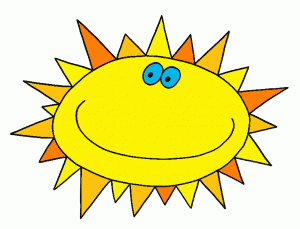 Vypracovala Iva ŠirůčkováLetovice 01. 09. 2022Charakteristika školy Letovice se nachází v severním cípu okresu Blansko v blízkosti přehradní nádrže řeky Křetínky. Přestože je mateřská škola umístěna uprostřed města, je izolovaná od komunikací. Sousedí se zadním traktem Městského úřadu, obklopená prostornou školní zahradou. Odtud se nabízí překrásný pohled na letovický zámek.Její okolí je rámcováno korytem řeky Svitavy. Ta, jako v mnoha obcích v roce 1997 při záplavě, způsobila obrovské škody na vybavení školy, které postupně dle finančních možností modernizujeme tak, aby vyhovovalo hygienickým požadavkům a potřebám dětí.Zahrada je po rekonstrukci. Je zde možnost trávit daleko větší část roku, i za nepříznivého počasí. Podél celé čelní strany je vydlážděná terasa.Budova byla postavena k tomuto účelu v roce 1962. V té době měla školka tři oddělení. V roce 1991 představitelé Městského úřadu rozhodli umístit do prostor MŠ Městskou knihovnu. Kapacita školy se tak změnila na dvě třídy s tím, že jedna ze tříd byla prostorově nevyhovující. V roce 2001 jsme jídelnu, která sousedila s menší třídou, stavebně upravili tak, že se stala její součástí.V letních měsících roku 2009 byla budova zateplena, byly vyměněny okna a proběhla celková rekonstrukce stropu a střechy budovy.V roce 2011 byly prostory knihovny opět vráceny mateřské škole.O letních prázdninách roku 2012 po nezbytných úpravách tak vzniká prostorná třetí třída. Kapacita školy se tím zvyšuje na 65 dětí. Byly také zrekonstruovány tomuto počtu hygienicky nevyhovující umývárny a záchody. V roce 2015 bylo zrekonstruováno hygienické zázemí školní kuchyně. V roce 2020 byla opravena terasa na školní zahradě.Budova mateřské školy je jednopatrová. Za vchodovými dveřmi je vestibul, z něhož se vchází do dětských šaten a na hlavní chodbu. Z hlavní chodby vedou dveře do jednotlivých tříd, přípraven jídel, učitelské šatny, ředitelny a sociálního zařízení dětí a učitelek. Pravá část budovy je technického zaměření – kuchyň, sklad potravin, kotelna, sklep a sociální zařízení zaměstnanců.Ve všech třídách je stálá keramická výzdoba vsazená do omítky. Je to dílo bývalého letovického občana Josefa Pěty, učitele Umělecko - průmyslové školy v Brně. Zbývající výzdoba je tvořena z výtvorů našich dětí.V mateřské škole pracuje celkem patnáct zaměstnanců. Pedagogičtí pracovníci jsou: ředitelka, zástupkyně ředitelky, čtyři učitelky a asistentka pedagoga. Nepedagogičtí pracovníci jsou: školní asistent, vedoucí stravování, kuchařka, pomocná kuchařka, školnice 1,75 úazku, účetní a mzdová účetní - personalistka.Cíle výchovně vzdělávacího působení:Vedení dětí k samostatnosti a zodpovědnosti – „Nesu zodpovědnost za svá rozhodnutí“.Rozvíjení tvořivosti, představivosti, fantazie, umět vyjádřit svoje prožitky - být tvořivý, ale zároveň respektovat pravidla. Vedení ke schopnosti kriticky myslet, rozpoznávat problémy a umět je řešit. Vedení dětí k dovednosti komunikovat a spolupracovat. Vytváření zdravých životních návyků a postojů. Podporování aktivního zájmu dětí o poznávání a objevování, nebát se, překonávat překážky. Předvést a využít všechno co umí, dokážou a zvládnou. Profil dítěte odcházejícího do základní školy: Být samostatný, umět se orientovat v nových situacích. Umět vést dialog, umět naslouchat, umět vyjádřit své potřeby a myšlenky. Umět prezentovat to co umím a dovedu. Rozvíjet své dovednosti a zájmy, umět co nejlépe využít svůj čas. Být zodpovědný za svá rozhodnutí. Prostředky k dosažení cílů Výchova a vzdělávání Z mateřské školy vytvořím místo, které zajistí rovnováhu mezi svobodným rozvojem osobnosti každého dítěte a nezbytně žádoucí mírou omezování, které 
s sebou nese výchova ve formálně vytvořené sociální skupině. Při výchovném 
a vzdělávacím působení budu stavět na spolupráci s rodinou. Základem by měla být didaktická činnost organizovaná převážně v menších skupinách, tvořivá a volná hra, prožitkové učení a předkládání problémových zadání. Udělám podmínky pro přirozený přechod od nezávazného dětství k systematickému vzdělávání v pozdějším věku. K plynulému přechodu bych chtěla přispět vytvořením příležitostí hrát si, řešit různé úkoly a rozhodovat se a jednat samostatně. Učitelky povedu tak, aby akcentovaly především sebedůvěru, sebejistotu a zdravé sebevědomí každého jedince při plnění přiměřených úkolů. 
V přístupu pedagogů by se měla projevit důvěra k otevřeným možnostem 
a schopnosti vnitřního posilování jedincem samým. Zajistím takový pedagogický přístup k dětem, kde péče, výchova a vzdělávání vytvářejí jeden celek, kde je vyváženě zastoupeno spontánní a záměrné učení, založené na aktivní účasti dítěte, didaktická činnost organizovaná převážně v menších skupinách s individuálním využitím rozmanitých her a činností a kde je dán prostor pro realizaci podnětů a uspokojení potřeb ze strany dětí. Pro naplnění cílů práce s dětmi využiji v prvé řadě nové metody práce - především prožitkové, kooperativní a integrované učení, předkládání problémových úkolů, situační učení - reagovat na okamžitou situaci a tím poskytovat dítěti srozumitelnou, praktickou ukázku životních souvislostí. Základní činností školy bude hra ve všech podobách, experimentování. Poskytnu kvalitní logopedickou prevenci tak, aby byl zajištěn bezproblémový nástup dětí do základní školy. Personální podmínky Zajistím, aby všichni zaměstnanci byli kvalifikovaní. Budu pracovat na základě společně vymezených pravidel, budu vést pedagogy k týmové práci, sebevzdělávání v institucích nabízejících vzdělávání pro pedagogy, podporovat učitelky ve výběru vhodných seminářů v rámci DVPP, studiu odborné literatury, podporovat je při rozhodnutí zvyšovat si kvalifikaci.Využiji potenciálu učitelek (zaměření VV, TV) k organizování kroužků. Budu organizovat přímou pedagogickou činnost tak, aby byla dětem zajištěna optimální pedagogická péče. Budu dbát na to, aby pedagogové i ostatní zaměstnanci jednali a pracovali profesionálním způsobem v souladu se společenskými pravidly, pedagogickými a metodickými zásadami, aby byli pro děti vzorem, který chtějí napodobovat.Budu vytvářet atmosféru vzájemné důvěry a tolerance, ponechám zaměstnancům dostatek pravomocí, budu respektovat jejich názor, budu je podporovat je a motivovat. Ekonomické a materiální podmínky Zajistím a průběžně budu obnovovat a doplňovat vybavení školy hračkami, pomůckami, náčiním materiálem a doplňky tak, aby odpovídaly počtu dětí a jejich věku. Vytvořím prostředí podněcující tvořivost, fantazii a představivost.Průběžně budu zajišťovat údržbu, výzdobu a úpravu interiérů budovy (motivovat děti tak, aby se samy podílely na estetické výzdobě školy).Dovybavím školní zahradu herními prvky jednak z příspěvků na provoz od zřizovatele, jednak budu k dovybavení zahrady a zřízení herních koutků podporovat vlastní aktivity a aktivity rodičů.Zajistím digitální  technologie pro rozvoj informatického myšlení dětí.Budu zajišťovat, aby všechny vnitřní i vnější prostory splňovaly bezpečnostní a hygienické normy dle platných předpisů. Plán: Materiálně technické vybavení školy oprava podlahy na chodběvýměna linolea ve třídáchdovybavení školní zahrady hracími koutkyoprava cyklochodníku na zahraděoprava vjezdní brány na zahraduvýměna stávajících osvětlovacích trubic za úsporné LED trubice OSRAMInvestice: výměna myček v kuchyni a ve výdejně Berušek dovybavení zahrady herními prvkyInvestice ve spolupráci se zřizovatelem rozšířit zahradu odkoupením pozemku sousedící soukromé zahradyOrganizační a řídící podmínky Budu vést učitelky, aby přihlížely k věku a individuálním možnostem dítěte, respektovaly biorytmus a náročnost jednotlivých činností, vycházely z potřeb a zájmů dětí,Aby se plně věnovaly práci s dětmi, poskytovaly jim potřebný klid bezpečí, zajistily dětem soukromí při hygieně.Budu umožňovat dětem po dohodě s rodiči při jejich nástupu do MŠ adaptační program. Povedu učitelky k tomu, aby ponechaly dětem dostatek času na spontánní hru a na její dokončení, případně pokračování jinde a v jiném čase. Aktivity budeme organizovat tak, aby podněcovaly děti k experimentování.Jasně vymezím všem pracovníkům jejich povinnosti, pravomoci a pracovní úkoly pracovními náplněmi, Organizačním řádem. Plánování pedagogické práce a dalších aktivit bude v souladu s ŠVP PV podle RVP PV.S ohledem na úzkou propojenost všech tří tříd ŠVP PV vypracuje celý kolektiv. Pověřím zkušenou pedagogickou pracovnici k metodickému vedení zejména začínající učitelky případně učitelky po návratu z MD Spolupráce školy a rodiny Budu organizovat informační schůzky pro rodiče nově přijatých dětí, dětí s povinnou předškolní docházkou. V součinnosti s učitelkami budu informovat rodiče o vývoji dítěte zejména v odpoledních hodinách nebo po osobní domluvě (konzultační hodiny). Informace pro rodiče se budou zveřejňovat na panelu před školou, na webových stránkách školy a na facebookové skupině mateřské školy (kam mohou nahlížet pouze rodiče).Povedu učitelky k respektování výchovných přístupů rodičů. Prvotní ve výchově je rodina, škola nepřebírá funkci rodičů, pouze doplňuje. Změnu výchovného přístupu budeme s učitellkani vždy konzultovat s rodiči, respektujeme jejich názor. Při jednání s rodiči uplatňuji asertivní přístup. Škola bude nabízet rodičům specializované služby, ke kterým není pedagog dostatečně kompetentní (spolupráce s odborníky PPP, SPC, logoped, atd.) Rodičům budeme nabízet organizování společných aktivit, ze kterých vytvoříme tradici.Spolupracujeme:se zřizovatelem Město Letovices Krajský úřad Jihomoravského krajes Městský úřad Boskovicese základní školou Letovices mateřskou školou Komenskéhos mateřskou školou Třebětínskáse základní uměleckou školou Letovicese Střední pedagogickou školou Boskovice – zajištění praxe studentek s Masarykova střední škola Letovices Vyšší odborná a střední škola Boskovices Univerzita Palackého v Olomoucis Lipka – školské zařízení pro environmentální vzdělávání Brnos ProjektSYPO – podpora učitelů a ředitelůse Vzdělávací institut pro Moravu, zařízení pro další vzdělávání pedagogických pracovníků a středisko služeb školám, příspěvková organizaces Národní institut pro další vzdělávání Brnose Středisko volného času Letokruh, Letovices PMeduca – vzdělávací instituces Městským kulturním střediskem Letovice s Městskou knihovnou Letovices Nadace města Letovices Domem s pečovatelskou službou v Letovicíchs Nemocnicí Milosrdných bratří Letovices dobrovolnými hasiči Letovice, Doubravices Plaveckou školou Svitavys lyžařskou školou newmansschool ski areál Olešnices terapeutkou Marií Štemberovou, DiS. s Galerii Domino s Galerie Pexs Městskou policii se Státní policiíse Zdravotnickou záchrannou službou JMKse Sjednocenou organizací nevidomých a slabozrakých ČRse záchranářem z Humanitární organizace ADRAs fond Sidus – zprostředkování účasti rodičůs Edu STEM – polytechnické vzděláváníse Skutečně zdravá školas MAS partnerství venkova, z.s.s MAS Boskovicko PLUS, z.s.Prima Vizus, o.p.s. – vyšetření očí dětí.
Co daná situace umožňuje?Moje základní vize:Učit děti prožitkem.Směřuji celý pedagogický sbor k stěžejnímu využívání metody vzdělávání dětí, která je založená na přímých zážitcích a aktivní účasti dítěte, prožitkového učení. Aktivita dítěte vykazuje všechny znaky prožitkového učení současně. Spontaneitu, objevnost, komunikativnost, prostor pro aktivitu a tvořivost, konkrétnost a celostnost. Prožitkové učení umožňuje efektivní rozvíjení osobnosti dítěte, jeho klíčových kompetencí v souladu s RVP PV.Zaměřit se na úzkou spolupráci s rodiči.Cílem mého působení je uznávat a podporovat dominantní úlohu rodiny při výchově dítěte, posilovat skutečné partnerství a spoluúčast rodičů ve vzdělávacím programu. Obnovit vztah s rodiči postavený na vzájemné důvěře a podporovat a vylepšovat vytvořený typ školy rodinného charakteru, kam rodiče svěřují své děti s pocitem bezpečí a jistoty, na základě důvěry k pracovníkům školy. Chci v rodičích udržovat pocit jistoty, se kterou s námi spolupracují a svěřují své děti a neváhají v naší škole integrovat své děti se speciálními vzdělávacími potřebami.Podporovat v dětech základní kulturně společenské postoje, návyky a dovednosti, vnímání uměleckých a kulturních podnětů (pravidelná návštěva divadel, výstav 
a jiných kulturních, společenský, sportovních a vzdělávacích akcí).Vzhledem k tomu, že umístění školy uprostřed města umožňuje navštěvovat různá místa, která tvoří srdce Letovic, chci děti přiměřeným způsobem seznamovat s událostmi kulturními, sportovními a společenskými a chci u dětí přiměřenou formou probudit zájem 
o historii a dění Letovic.Osvojit si elementární poznatky o přírodě.Protože umístění školy je takové, chci docílit úpravu venkovního prostory školy tak, aby evokovalo přírodní prostředí a umožňovalo vzdělávání dětí v „přírodní“ učebně.Podporovat estetické vnímání.Další pilíř vychází ze silných stránek pedagogického sboru. Mám v úmyslu v dětech podporovat tvořivost, představivost, fantazii a schopnost esteticky vyjádřit svoje prožitky 
ve výtvarných a pracovních činnostech. Vzhledem k tomu, že přibývá dětí se špatným držením těla, obézních dětí, dětí s nízkým zájmem o fyzické a pohybové aktivity, chci je v tomto směru rozvíjet.Podporovat pohybové aktivity a zdravý životní styl.Zamýšlím v dětech podporovat vědomí, že nečinnost není normální, povedu děti k tomu, aby si v pozdějším věku dokázaly vyplnit čas účelně a smysluplně aktivitami, které jsou jim příjemné, které je uspokojují a napomáhají jejich rozvoji. Současně chci pokračovat ve vytváření správných stravovacích návyků u dětí. Tento cíl je založen na podávání zdravé 
a vyvážené stravy.Zaměřit se na proměnu vzdělávací v oblasti digitalizace.Cílem je vybavit školu z prostředků poskytnutých MŠMT v rámci Národního plánu obnovy digitálními technologiemi pro rozvoj informatického myšlení dětí. Podporovat zaměstnance k zvyšování  a prohlubování kvalifikace.